             ҠАРАР                                                                 РЕШЕНИЕ   «26» ноябрь  2018 йыл                           № 130                            «26» ноября  2018 годаО  порядке создания и использования, в том числе на платной основе, парковок (парковочных мест), расположенных на автомобильных дорогах общего пользования местного значениясельского поселения Нигаматовский сельсоветмуниципального района Баймакский районРеспублики БашкортостанВ соответствии с Градостроительным кодексом Российской Федерации, Федеральным законом от 06.10.2003 № 131-ФЗ «Об общих принципах организации местного самоуправления в Российской Федерации», Федеральным законом от 08.11.2007 № 257-ФЗ «Об автомобильных дорогах и о дорожной деятельности в Российской Федерации и о внесении изменений в отдельные законодательные акты Российской Федерации», Федеральным законом от 10.12.1995 №196-ФЗ «О безопасности дорожного движения», Уставом сельского поселения Нигаматовский сельсовет муниципального района Баймакский район Республики Башкортостан, в целях создания и использования, в том числе на платной основе, парковок (парковочных мест), расположенных на автомобильных дорогах общего пользования местного значения сельского поселения Нигаматовский сельсовет муниципального района Баймакский район Республики Башкортостан,  Совет сельского поселения Нигаматовский  сельсовет  муниципального района Баймакский район Республики Башкортостан решил:1. Утвердить Порядок создания и использования, в том числе на платной основе, парковок (парковочных мест), расположенных на автомобильных дорогах общего пользования местного значения  сельского поселения Нигаматовский сельсовет муниципального района Баймакский район Республики Башкортостан.2. Настоящее решение разместить на официальном сайте сельского поселения Нигаматовский сельсовет муниципального района Баймакский район Республики Башкортостан в информационно-телекоммуникационной сети «Интернет».3.  Контроль за исполнением данного решения возложить на постоянную комиссию по развитию предпринимательства, земельным вопросам , благоустройству и экологии.4. Настоящее решение вступает в силу со дня его официального опубликования.Глава сельского поселения                                         Ф.Г.ВахитоваУтвержденрешением Совета сельского поселения________________ сельсоветмуниципального района Баймакский районРеспублики Башкортостанот «____» _______________ 2018 г. ПОРЯДОКСОЗДАНИЯ И ИСПОЛЬЗОВАНИЯ, В ТОМ ЧИСЛЕ НА ПЛАТНОЙОСНОВЕ, ПАРКОВОК (ПАРКОВОЧНЫХ МЕСТ), РАСПОЛОЖЕННЫХНА АВТОМОБИЛЬНЫХ ДОРОГАХ ОБЩЕГО ПОЛЬЗОВАНИЯ МЕСТНОГО ЗНАЧЕНИЯ СЕЛЬСКОГО ПОСЕЛЕНИЯ _______________ СЕЛЬСОВЕТ МУНИЦИПАЛЬНОГО РАЙОНА БАЙМАКСКИЙ РАЙОН РЕСПУБЛИКИ БАШКОРТОСТАН1. Настоящий Порядок разработан в целях регулирования процедуры принятия и реализации решений о создании и использовании, в том числе на платной основе, парковок (парковочных мест), расположенных в полосе отвода автомобильных дорог общего пользования Республики Башкортостан регионального и межмуниципального значения (далее соответственно - парковка, автомобильные дороги).Для целей настоящего Порядка термин "парковка" используется в том же значении, что и в Градостроительном кодексе Российской Федерации.Действие настоящего Порядка не распространяется на парковки, совмещенные с объектами дорожного сервиса и иными объектами, расположенными вдоль автомобильных дорог.2. Парковки, расположенные в полосе отвода автомобильных дорог, создаются в целях организации временной стоянки транспортных средств, обеспечения требований безопасности дорожного движения и повышения пропускной способности автомобильных дорог.3. Проектирование, строительство и обустройство парковок осуществляются в рамках реализации мероприятий республиканских целевых программ.4. Размещение парковок не должно создавать помех в дорожном движении другим участникам дорожного процесса, снижать безопасность дорожного движения, противоречить требованиям Правил дорожного движения Российской Федерации, касающимся остановки и стоянки транспортных средств.5. Пользование парковками осуществляется:а) на безвозмездной основе;б) на платной основе.6. Решения о создании и использовании парковок, расположенных в полосе отвода автомобильных дорог, а также о прекращении такого использования принимаются постановлением Администрации сельского поселения __________сельсовет  муниципального района Баймакский район Республики Башкортостан.7. Распоряжение должно содержать следующие сведения о парковке:а) место расположения;б) вместимость;в) режим работы;г) вид пользования (платно или бесплатно).8. Финансовое обеспечение функционирования парковок, использующихся на безвозмездной основе, осуществляется за счет бюджетных ассигнований Дорожного фонда сельского поселения _______ сельсовет муниципального района Баймакский район Республики Башкортостан   на содержание автомобильных дорог в рамках соответствующих муниципальных контрактов.9. Территория парковки должна быть оборудована дорожными знаками, разметкой, ограждениями, а также системой контроля въезда-выезда и пунктами взимания платы (в случае использования парковки на платной основе) в соответствии с действующей нормативной технической документацией.10. Места въезда на парковку оборудуются информационными стендами (табло), на которых размещаются следующие сведения:а) полное официальное наименование, адрес, контактный телефон и сведения о государственной регистрации собственника;б) полное официальное наименование, адрес, контактный телефон и сведения о государственной регистрации эксплуатирующей организации;в) режим и время работы парковки;г) правила пользования парковкой;д) наличие ближайших парковок;е) размер платы за пользование и порядок оплаты услуг парковки (в случае использования на платной основе).11. Для парковки автотранспортных средств инвалидов на каждой парковке выделяется не менее 10 процентов парковочных мест (но не менее одного места), которые не должны занимать иные транспортные средства. Инвалиды пользуются местами для парковки специальных транспортных средств бесплатно.БАШҚОРТОСТАН  РЕСПУБЛИКАҺЫБАЙМАҚ  РАЙОНЫМУНИЦИПАЛЬ РАЙОНЫНЫҢНИҒӘМӘТ   АУЫЛ   СОВЕТЫ АУЫЛ   БИЛӘМӘҺЕ СОВЕТЫ453657, Баймақ районы, Ниғәмәт ауылы, К.Дияров урамы,7тел.: (34751) 4-75-37, 4-75-43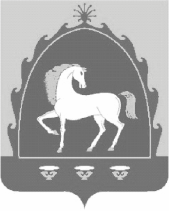 РЕСПУБЛИКА БАШКОРТОСТАНСОВЕТСЕЛЬСКОГО ПОСЕЛЕНИЯ НИГАМАТОВСКИЙ СЕЛЬСОВЕТ МУНИЦИПАЛЬНОГО РАЙОНАБАЙМАКСКИЙ РАЙОН453657, Баймакский район, с.Нигаматово, ул. К.Диярова,7тел.: (34751) 4-75-37, 4-75-43